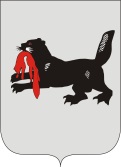 ИРКУТСКАЯ ОБЛАСТЬСЛЮДЯНСКАЯТЕРРИТОРИАЛЬНАЯ ИЗБИРАТЕЛЬНАЯ КОМИССИЯг. СлюдянкаО регистрации доверенных лиц кандидата на должность главы Байкальского муниципального образования Пыстиной Анны Андреевны В соответствии с частью 2 статьи 68 Закона Иркутской области от 11 ноября 2011 года № 116-ОЗ «О муниципальных выборах в Иркутской области», рассмотрев представленные кандидатом на должность главы Байкальского муниципального образования Пыстиной Анной Андреевной документы о назначении ею доверенных лиц, Слюдянская территориальная избирательная комиссияРЕШИЛА:1. Зарегистрировать доверенных лиц кандидата на должность главы Байкальского муниципального образования Пыстиной Анны Андреевны в количестве 2 человек (список прилагается).2. Выдать зарегистрированным доверенным лицам удостоверения установленного образца.3. Направить список доверенных лиц в участковые избирательные комиссии № 1295, 1296, 1297, 1298, 1299, 1300, 1301.Председатель комиссии                      		           	Г.К. КотовщиковСекретарь комиссии                                                                  Н.Л. ТитоваР Е Ш Е Н И ЕР Е Ш Е Н И Е06 сентября 2017 года№ 52/417